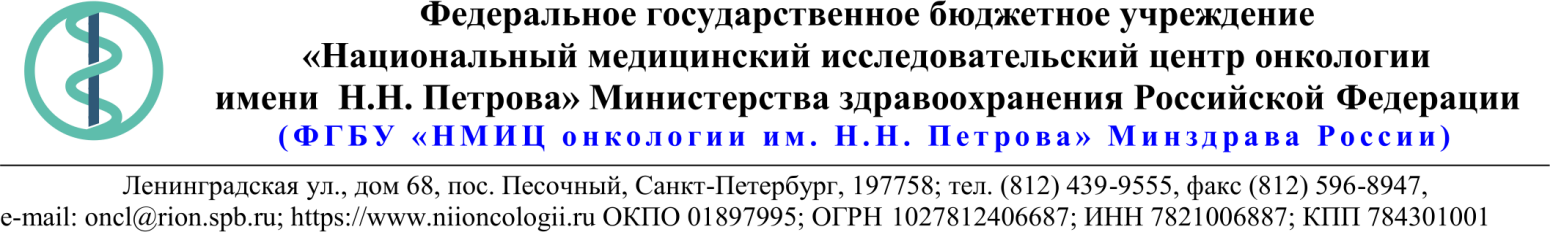 Описание объекта закупки 13.10.2021 № 05-07/1087Ссылка на данный номер обязательна!Запрос о предоставлении ценовой информациидля нужд ФГБУ «НМИЦ онкологии им. Н.Н. Петрова» Минздрава РоссииСтруктура цены (расходы, включенные в цену товара/работы/услуги) должна включать в себя:1)	стоимость товара/работы/услуги; 2)	стоимость упаковки товара;3)	стоимость транспортировки товара от склада поставщика до склада покупателя, включающая в себя все сопутствующие расходы, а также погрузочно-разгрузочные работы;4)	расходы поставщика на уплату таможенных сборов, налоговых и иных обязательных платежей, обязанность по внесению которых установлена российским законодательством;5)  все иные прямые и косвенные накладные расходы поставщика/подрядчика/исполнителя, связанные с поставкой товара/выполнением работ/оказанием услуг и необходимые для надлежащего выполнения обязательств.Сведения о товаре/работе/услуге: содержатся в Приложении.Просим всех заинтересованных лиц представить свои коммерческие предложения (далее - КП) о цене поставки товара/выполнения работы/оказания услуги с использованием прилагаемой формы описания  товара/работы/услуги и направлять их в форме электронного документа, подписанного квалифицированной электронной цифровой подписью (электронная цифровая подпись должна быть открепленной, в формате “sig”) по следующему адресу: 4399541@niioncologii.ru.Информируем, что направленные предложения не будут рассматриваться в качестве заявки на участие в закупке и не дают в дальнейшем каких-либо преимуществ для лиц, подавших указанные предложения.Настоящий запрос не является извещением о проведении закупки, офертой или публичной офертой и не влечет возникновения каких-либо обязательств заказчика.Из ответа на запрос должны однозначно определяться цена единицы товара/работы/услуги и общая цена контракта на условиях, указанных в запросе, срок действия предлагаемой цены.КП оформляется на официальном бланке (при наличии), должно содержать реквизиты организации (официальное наименование, ИНН, КПП - обязательно), и должно содержать ссылку на дату и номер запроса о предоставлении ценовой информации. КП должно содержать актуальные на момент запроса цены товара (работ, услуг), технические характеристики и прочие данные, в том числе условия поставки и оплаты, полностью соответствующие указанным в запросе о предоставлении ценовой информации.В КП должно содержаться однозначное указание на то, что предлагаемые товары (работы, услуги) полностью и по всем запрошенным характеристиками соответствуют описанию объекта закупки, содержащемуся в запросе о предоставлении ценовой информации, выраженное одним из следующих способов: - указанием в КП соответствующего запросу описания товара (работы, услуги)- подтверждением в тексте КП намерения поставки товара (выполнения работы, услуги) на условиях, указанных в запросе, в случае заключения контракта.1.Наименование ЗаказчикаФГБУ "НМИЦ онкологии им. Н.Н. Петрова" Минздрава России2.Наименование объекта закупкиПоставка изделий медицинского назначения3.Коды ОКПД2 / КТРУУказаны в пункте 184.Место исполнения обязательств (адрес поставки, оказания услуг, выполнения работ)197758, Россия, г. Санкт- Петербург, п. Песочный, ул. Ленинградская, дом 685.АвансированиеНе предусмотрено6.Срок окончания действия договора (контракта)24.12.20217.Установление сроков исполнения обязательств контрагентомУстановление сроков исполнения обязательств контрагентом7.1Срок начала исполнения обязательств контрагентом:С момента заключения контракта7.2Срок окончания исполнения обязательств контрагентом не позднее13.12.20217.3Периодичность выполнения работ, оказания услуг либо количество партий поставляемого товаров: (обязательства контрагента)В течение 5 (пяти) рабочих дней после поступления заявки от Покупателя. Последняя дата подачи заявки на поставку 06.12.2021. Максимальное количество партий - 10 (десять).8.ОплатаВ течение10 (десяти) календарных дней с момента подписания Покупателем универсального передаточного документа (УПД).9.Документы, которые должны быть представлены поставщиком (подрядчиком, исполнителем) вместе с товаром (результатом выполненной работы, оказанной услуги)Регистрационные удостоверения10.Специальное право, которое должно быть у участника закупки и (или) поставщика (подрядчика, исполнителя) (наличие лицензии, членство в саморегулируемой организации и т.п.)Нет11.Дополнительные требования к участникам закупки (при наличии таких требований) и обоснование этих требованийНет12.Срок действия гарантии качества товара (работы, услуги) после приемки ЗаказчикомОстаточный срок годности товара на момент поставки должен составлять не менее 70%13.Размер обеспечения гарантийных обязательств (до 10% НМЦК)Нет14.Предоставляемые участникам закупки преимущества в соответствии со статьями 28 и 29 Закона № 44-ФЗНет15.Запреты, ограничения допуска, условия допуска (преференции) иностранных товаровПриказ Минфина России от 04.06.2018 N 126н «Об условиях допуска товаров, происходящих из иностранного государства или группы иностранных государств, для целей осуществления закупок товаров для обеспечения государственных и муниципальных нужд». 16.Страна происхождения (указывается участником в заявке, коммерческом предложении)Указывается участником закупки/контрагентом в пункте 1817.Количество и единица измерения объекта закупкиУказаны в пункте 18№ п/пНаименование товара Требования к качеству, техническим и функциональным характеристикам товараКол-воЕд. изм.ОКПД2/ КТРУСтрана происхожденияНДС %Цена за ед. без НДС (руб.)Сумма без НДС (руб.)Инфузионная система для волюметрического насоса Состав: 
Пункционный наконечник, вентиляционный канал с антибактериальным фильтром с заглушкой, выделенный капельник 20 капель = 1 мл, прозрачная верхняя часть капельной камеры и эластичная нижняя часть со встроенным гидрофильным непроницаемым для воздуха фильтром тонкой очистки не менее 15 мкм., прозрачная трубка не менее 85 см с установленным роликовым зажимом оранжевого цвета , силиконовый сегмент длиной не более 10 см с двумя фиксаторами для перистальтического сегмента насоса Инфузомат Спэйс/Инфузомат ФМС, прозрачная трубка  длиной не менее 145 см. На дистальном конце системы должен быть расположен коннектор Люэр лок и защитный колпачок с воздуховодом и гидрофобной мембраной для стерильного заполнения системы.
Цветовая кодировка роликового зажима – оранжевый или красный цвет. 
Резистентность к давлению в системе - Не ниже 2 бар (1500 ммHg). Не должен содержать ПВХ500шт32.50.13.190Система для инфузии под давлениемв составе: пункционный наконечник, вентиляционный канал с антибактериальным фильтром, выделенный капельник, 20 капель = 1 мл, прозрачная верхняя часть капельной камеры,  эластичная нижняя часть со встроенным гидрофильным непроницаемым для воздуха фильтром тонкой очистки не менее 15 мкм. Прозрачная инфузионная  трубка оранжевого цвета длиной не менее 180 см и диаметром не более 3 мм, защищающая раствор от воздействия УФ-лучей. Роликовый зажим с разъемами для утилизации наконечника и фиксации трубки. На дистальном конце системы должен быть коннектор Люэр Лок, защитный колпачок зеленого цвета с воздуховодом и гидрофобной мембраной для стерильного заполнения системы. Не должен содержать латекс. Не должен содержать ПВХ.1000шт32.50.13.190Инфузионная система для волюметрического насоса Состав: Пункционный наконечник, вентиляционный канал с антибактериальным фильтром с заглушкой, выделенный капельник 20 капель = 1 мл, прозрачная верхняя часть капельной камеры и эластичная нижняя часть, интегрированный фильтр не менее 15 мкм, прозрачная трубка  не менее 85 см с установленным роликовым зажимом оранжевого цвета , силиконовый сегмент длиной не более 10 см с двумя фиксаторами для перистальтического сегмента насоса Инфузомат Спэйс/Инфузомат ФМС, прозрачная трубка  длиной не менее 145 см с интегрированным винтовым коннектором Люэр лок.
Цветовая кодировка роликового зажима – оранжевый или красный цвет. 
Резистентность к давлению в системе - Не ниже 2 бар (1500 ммHg). Не должен содержать ПВХ7100шт32.50.13.190Инфузионная система для волюметрического насоса Состав: 
Пункционный наконечник, вентиляционный канал с антибактериальным фильтром с заглушкой, выделенный капельник 20 капель = 1 мл, верхняя часть капельной камеры и эластичная нижняя часть, интегрированный фильтр не менее 15 мкм., капельная камера прозрачная, оранжевого или красного цвета, для ведения светочувствительных препаратов, прозрачная трубка оранжевого или красного цвета из полиуретана с установленным роликовым зажимом оранжевого или красного цвета , силиконовый сегмент длиной не более 10 см с двумя фиксаторами для перистальтического сегмента насоса Инфузомат Спэйс/Инфузомат ФМС, прозрачная трубка оранжевого или красного цвета из полиуретана. На дистальном конце системы должен быть расположен коннектор Люэр лок.
Цветовая кодировка роликового зажима – оранжевый или красный цвет. 
Резистентность к давлению в системе - Не ниже 2 бар (1500 ммHg).1000шт32.50.13.190Инфузионная система для волюметрического насоса Состав: Пункционный наконечник, вентиляционный канал с антибактериальным фильтром с заглушкой, выделенный капельник 20 капель = 1 мл, прозрачная верхняя часть капельной камеры и эластичная нижняя часть, интегрированный фильтр не менее 200 мкм, прозрачная трубка  не менее 85 см с установленным роликовым зажимом оранжевого или красного цвета , силиконовый сегмент длиной не более 10 см с двумя фиксаторами для перистальтического сегмента насоса Инфузомат Спэйс/Инфузомат ФМС, прозрачная трубка длиной не менее 145 см с интегрированным винтовым коннектором Люэр локНе должен содержать ПВХ100шт32.50.13.190